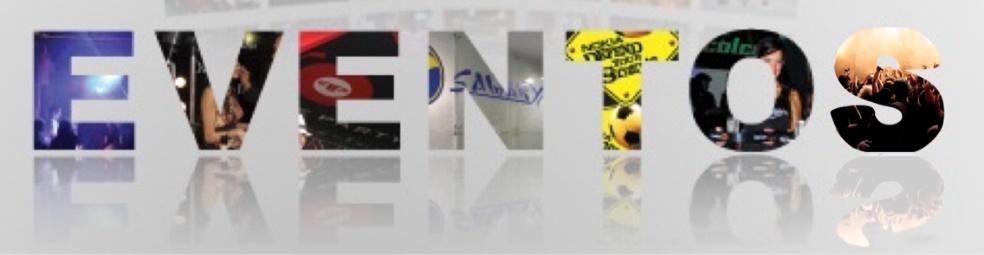 RelatórioCampus Taguspark[nome do evento]Data de execução	(indicar a data de realização)Resumo do Evento	(resumir o evento e descrever as atividades realizadas)Atividade	(detalhar todos os serviços, da seguinte forma:Equipamento e materiais utilizados;transporte (se for o caso) e alimentação;equipa;programaoutros indicadores)Divulgação	(onde foi divulgado, no caso de existir anexar cópias das publicações)Nº de participantes	(nº de participantes, internos e externos)Parceiros	(indicar outras entidades parceiras no evento)Outras Informações	indicar outras informações relevantesAvaliação dos resultados	demonstrar se e em que medida o evento correspondeu à expectativa referida no pedido de realização e quais os resultados ocorridos ou esperados a partir da sua realização, anexando, quando houver, cópia dos documentos de avaliação dos participantes, lista de frequência e outros documentos.Observações e Sugestões	Quem organiza:	Data:	